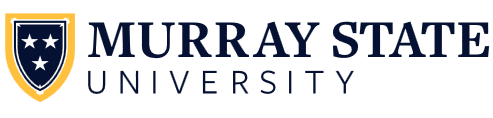 Breathitt Veterinary Center Poultry Dropping Evaluation Normal Droppings – Chickens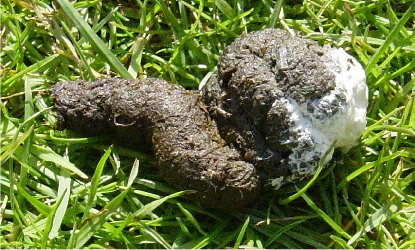 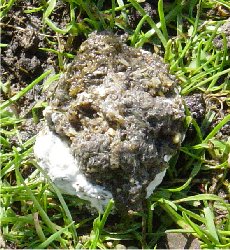 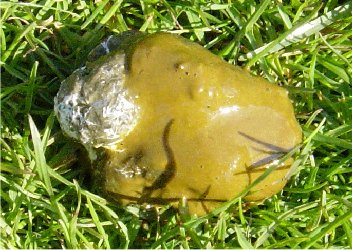 Normal Well Formed with white cap            Normal Soft  with white cap                   Normal cecal dropping  light to dark green to brown                                                                                                       Slightly abnormal – start being concerned if seeing in over 10-20 % or droppingsInterpret with clinical signs in mind; May warrant fecal testing. 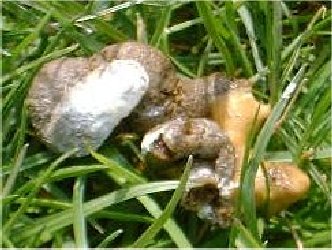 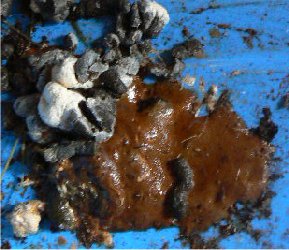 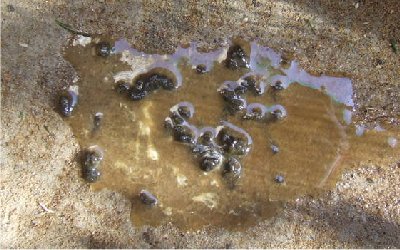 Normal with caramel colored foam      Normal with orange/brown/red mucus                Increased water passage Occurs with increased water consumption           or malabsorptionAbnormal – start being concerned when these are noted more than occasionally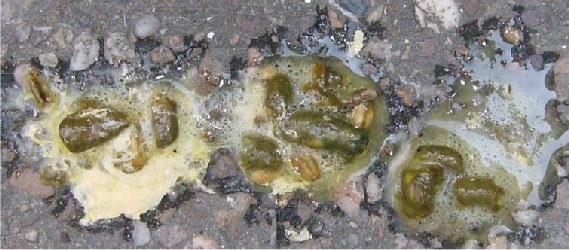 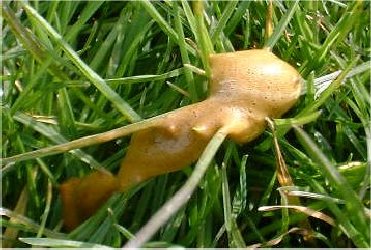 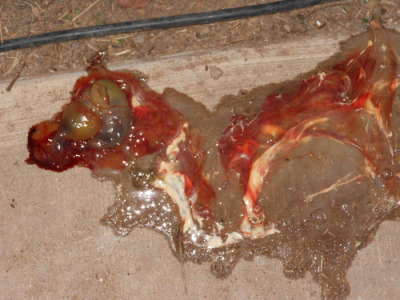 Increased passage of feed                            Caramel Foamy Dropping                   Bloody Dropping  Seen with enteritis                                                         Cecal origin                                                          Fecal exam for coccidiosisPO Box 2000  101 MSU Drive Hopkinsville, KY 42241-2000  | Office: 270-886-3959  |  Fax: 270-886-4295 |  http://breathitt.murraystate.edu                                                   7/19 BH                                                  